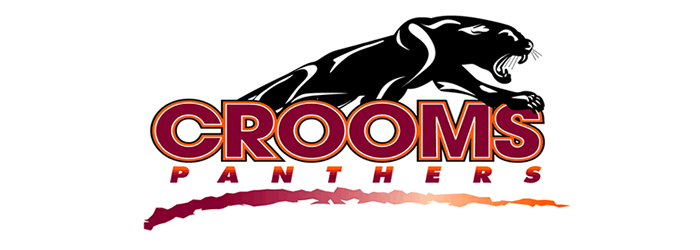 Bowling 2018 SCHEDULEGIRLS HEAD COACH: CATHY ALPER BOYS HEAD COACH: WALTER SESSIONS		ATHLETIC DIRECTOR: DR. MILLERPRINCIPAL: DR. HANSHAWDATEOPPONENT TIME LOCATIONAug. 20 (Monday)Lake Brantley3:00OviedoAug. 22 (Wed)Bye3:00AirportAug. 27 (Mon)Winter Springs3:00OviedoAug. 29 (Wed)Oviedo3:00AltamonteSept. 4 (Tues)Seminole3:00AirportSept. 5 (Wed)Lake Mary3:00OviedoSept. 10 (Monday)Lake Howell3:00AirportSept. 12 (Wed)Lyman3:00AltamonteSept. 17 (Mon)Hagerty3:00OviedoSept. 19 (Wed)Lake Brantley3:00AirportSept. 24 (Mon)Bye3:00OviedoSept. 26 (Wed)Winter Springs3:00AirportOct. 1 (Mon)Oviedo3:00OviedoOct. 3 (Wed)Seminole3:00AltamonteOct. 8 (Mon)Lake Mary3:00AirportOct. 10 (Wed)Lake Howell3:00OviedoOct. 15 (Monday)Lyman3:00AirportOct. 17 (Wed.)Hagerty3:00Altamonte